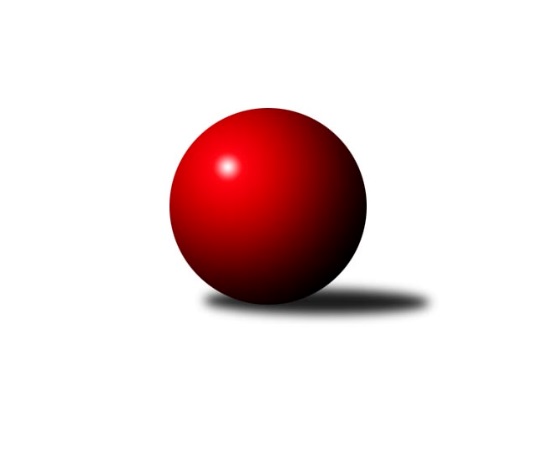 Č.8Ročník 2011/2012	12.6.2024 2. KLM B 2011/2012Statistika 8. kolaTabulka družstev:		družstvo	záp	výh	rem	proh	skore	sety	průměr	body	plné	dorážka	chyby	1.	KK Slovan Rosice	8	6	0	2	41.0 : 23.0 	(105.0 : 87.0)	3377	12	2239	1138	19	2.	TJ Rostex Vyškov ˝A˝	8	6	0	2	39.0 : 25.0 	(109.0 : 83.0)	3353	12	2212	1140	20.4	3.	TJ Valašské Meziříčí	8	5	1	2	42.0 : 22.0 	(118.5 : 73.5)	3361	11	2200	1161	13.6	4.	KK Blansko	8	4	2	2	34.5 : 29.5 	(97.0 : 95.0)	3276	10	2176	1099	20.4	5.	KK Moravská Slávia Brno ˝A˝	8	5	0	3	33.0 : 31.0 	(102.5 : 89.5)	3343	10	2202	1141	16.6	6.	KK Zábřeh	8	3	2	3	34.0 : 30.0 	(102.5 : 89.5)	3283	8	2171	1112	18.8	7.	TJ Opava˝A˝	8	4	0	4	34.0 : 30.0 	(94.0 : 98.0)	3336	8	2202	1134	16.8	8.	SK Baník Ratiškovice	8	4	0	4	33.0 : 31.0 	(92.0 : 100.0)	3218	8	2162	1056	27.1	9.	HKK Olomouc ˝A˝	8	3	1	4	31.0 : 33.0 	(94.5 : 97.5)	3244	7	2172	1072	25.8	10.	KK Moravská Slávia Brno ˝B˝	8	2	0	6	28.0 : 36.0 	(90.5 : 101.5)	3239	4	2172	1067	19.4	11.	Sokol Přemyslovice˝A˝	8	2	0	6	17.0 : 47.0 	(73.5 : 118.5)	3179	4	2141	1038	30.3	12.	KK Šumperk˝A˝	8	1	0	7	17.5 : 46.5 	(73.0 : 119.0)	3170	2	2138	1032	28Tabulka doma:		družstvo	záp	výh	rem	proh	skore	sety	průměr	body	maximum	minimum	1.	KK Moravská Slávia Brno ˝A˝	5	5	0	0	29.0 : 11.0 	(75.5 : 44.5)	3479	10	3536	3415	2.	KK Blansko	5	4	1	0	27.5 : 12.5 	(66.5 : 53.5)	3305	9	3484	3204	3.	HKK Olomouc ˝A˝	5	3	1	1	26.0 : 14.0 	(69.5 : 50.5)	3295	7	3370	3239	4.	TJ Valašské Meziříčí	3	3	0	0	19.0 : 5.0 	(50.0 : 22.0)	3436	6	3531	3355	5.	KK Slovan Rosice	3	3	0	0	19.0 : 5.0 	(42.0 : 30.0)	3379	6	3433	3337	6.	TJ Opava˝A˝	4	3	0	1	22.0 : 10.0 	(52.5 : 43.5)	3305	6	3333	3279	7.	SK Baník Ratiškovice	5	3	0	2	21.0 : 19.0 	(55.5 : 64.5)	3244	6	3336	3107	8.	KK Zábřeh	4	2	1	1	21.0 : 11.0 	(52.5 : 43.5)	3342	5	3459	3255	9.	TJ Rostex Vyškov ˝A˝	3	2	0	1	14.0 : 10.0 	(39.0 : 33.0)	3285	4	3324	3218	10.	KK Moravská Slávia Brno ˝B˝	4	2	0	2	17.5 : 14.5 	(49.5 : 46.5)	3438	4	3530	3377	11.	Sokol Přemyslovice˝A˝	4	2	0	2	14.0 : 18.0 	(42.0 : 54.0)	3180	4	3299	3113	12.	KK Šumperk˝A˝	3	1	0	2	8.0 : 16.0 	(31.5 : 40.5)	3283	2	3352	3207Tabulka venku:		družstvo	záp	výh	rem	proh	skore	sety	průměr	body	maximum	minimum	1.	TJ Rostex Vyškov ˝A˝	5	4	0	1	25.0 : 15.0 	(70.0 : 50.0)	3366	8	3489	3298	2.	KK Slovan Rosice	5	3	0	2	22.0 : 18.0 	(63.0 : 57.0)	3376	6	3434	3335	3.	TJ Valašské Meziříčí	5	2	1	2	23.0 : 17.0 	(68.5 : 51.5)	3346	5	3451	3293	4.	KK Zábřeh	4	1	1	2	13.0 : 19.0 	(50.0 : 46.0)	3268	3	3345	3200	5.	SK Baník Ratiškovice	3	1	0	2	12.0 : 12.0 	(36.5 : 35.5)	3210	2	3257	3167	6.	TJ Opava˝A˝	4	1	0	3	12.0 : 20.0 	(41.5 : 54.5)	3344	2	3373	3328	7.	KK Blansko	3	0	1	2	7.0 : 17.0 	(30.5 : 41.5)	3266	1	3318	3239	8.	HKK Olomouc ˝A˝	3	0	0	3	5.0 : 19.0 	(25.0 : 47.0)	3228	0	3322	3171	9.	KK Moravská Slávia Brno ˝A˝	3	0	0	3	4.0 : 20.0 	(27.0 : 45.0)	3298	0	3328	3276	10.	KK Moravská Slávia Brno ˝B˝	4	0	0	4	10.5 : 21.5 	(41.0 : 55.0)	3230	0	3393	3111	11.	Sokol Přemyslovice˝A˝	4	0	0	4	3.0 : 29.0 	(31.5 : 64.5)	3179	0	3302	3107	12.	KK Šumperk˝A˝	5	0	0	5	9.5 : 30.5 	(41.5 : 78.5)	3147	0	3279	3082Tabulka podzimní části:		družstvo	záp	výh	rem	proh	skore	sety	průměr	body	doma	venku	1.	KK Slovan Rosice	8	6	0	2	41.0 : 23.0 	(105.0 : 87.0)	3377	12 	3 	0 	0 	3 	0 	2	2.	TJ Rostex Vyškov ˝A˝	8	6	0	2	39.0 : 25.0 	(109.0 : 83.0)	3353	12 	2 	0 	1 	4 	0 	1	3.	TJ Valašské Meziříčí	8	5	1	2	42.0 : 22.0 	(118.5 : 73.5)	3361	11 	3 	0 	0 	2 	1 	2	4.	KK Blansko	8	4	2	2	34.5 : 29.5 	(97.0 : 95.0)	3276	10 	4 	1 	0 	0 	1 	2	5.	KK Moravská Slávia Brno ˝A˝	8	5	0	3	33.0 : 31.0 	(102.5 : 89.5)	3343	10 	5 	0 	0 	0 	0 	3	6.	KK Zábřeh	8	3	2	3	34.0 : 30.0 	(102.5 : 89.5)	3283	8 	2 	1 	1 	1 	1 	2	7.	TJ Opava˝A˝	8	4	0	4	34.0 : 30.0 	(94.0 : 98.0)	3336	8 	3 	0 	1 	1 	0 	3	8.	SK Baník Ratiškovice	8	4	0	4	33.0 : 31.0 	(92.0 : 100.0)	3218	8 	3 	0 	2 	1 	0 	2	9.	HKK Olomouc ˝A˝	8	3	1	4	31.0 : 33.0 	(94.5 : 97.5)	3244	7 	3 	1 	1 	0 	0 	3	10.	KK Moravská Slávia Brno ˝B˝	8	2	0	6	28.0 : 36.0 	(90.5 : 101.5)	3239	4 	2 	0 	2 	0 	0 	4	11.	Sokol Přemyslovice˝A˝	8	2	0	6	17.0 : 47.0 	(73.5 : 118.5)	3179	4 	2 	0 	2 	0 	0 	4	12.	KK Šumperk˝A˝	8	1	0	7	17.5 : 46.5 	(73.0 : 119.0)	3170	2 	1 	0 	2 	0 	0 	5Tabulka jarní části:		družstvo	záp	výh	rem	proh	skore	sety	průměr	body	doma	venku	1.	Sokol Přemyslovice˝A˝	0	0	0	0	0.0 : 0.0 	(0.0 : 0.0)	0	0 	0 	0 	0 	0 	0 	0 	2.	KK Zábřeh	0	0	0	0	0.0 : 0.0 	(0.0 : 0.0)	0	0 	0 	0 	0 	0 	0 	0 	3.	TJ Valašské Meziříčí	0	0	0	0	0.0 : 0.0 	(0.0 : 0.0)	0	0 	0 	0 	0 	0 	0 	0 	4.	KK Moravská Slávia Brno ˝B˝	0	0	0	0	0.0 : 0.0 	(0.0 : 0.0)	0	0 	0 	0 	0 	0 	0 	0 	5.	KK Slovan Rosice	0	0	0	0	0.0 : 0.0 	(0.0 : 0.0)	0	0 	0 	0 	0 	0 	0 	0 	6.	TJ Opava˝A˝	0	0	0	0	0.0 : 0.0 	(0.0 : 0.0)	0	0 	0 	0 	0 	0 	0 	0 	7.	KK Šumperk˝A˝	0	0	0	0	0.0 : 0.0 	(0.0 : 0.0)	0	0 	0 	0 	0 	0 	0 	0 	8.	HKK Olomouc ˝A˝	0	0	0	0	0.0 : 0.0 	(0.0 : 0.0)	0	0 	0 	0 	0 	0 	0 	0 	9.	SK Baník Ratiškovice	0	0	0	0	0.0 : 0.0 	(0.0 : 0.0)	0	0 	0 	0 	0 	0 	0 	0 	10.	KK Moravská Slávia Brno ˝A˝	0	0	0	0	0.0 : 0.0 	(0.0 : 0.0)	0	0 	0 	0 	0 	0 	0 	0 	11.	KK Blansko	0	0	0	0	0.0 : 0.0 	(0.0 : 0.0)	0	0 	0 	0 	0 	0 	0 	0 	12.	TJ Rostex Vyškov ˝A˝	0	0	0	0	0.0 : 0.0 	(0.0 : 0.0)	0	0 	0 	0 	0 	0 	0 	0 Zisk bodů pro družstvo:		jméno hráče	družstvo	body	zápasy	v %	dílčí body	sety	v %	1.	Dalibor Tuček 	TJ Valašské Meziříčí 	8	/	8	(100%)	24	/	32	(75%)	2.	Pavel Palian 	KK Moravská Slávia Brno ˝B˝ 	7	/	8	(88%)	22	/	32	(69%)	3.	Radek Havran 	HKK Olomouc ˝A˝ 	7	/	8	(88%)	22	/	32	(69%)	4.	Luděk Rychlovský 	SK Baník Ratiškovice 	7	/	8	(88%)	21	/	32	(66%)	5.	Stanislav Žáček 	KK Moravská Slávia Brno ˝A˝ 	6	/	7	(86%)	19	/	28	(68%)	6.	Miroslav Milan 	KK Moravská Slávia Brno ˝A˝ 	6	/	8	(75%)	25	/	32	(78%)	7.	Martin Sitta 	KK Zábřeh 	6	/	8	(75%)	23	/	32	(72%)	8.	Aleš Staněk 	TJ Rostex Vyškov ˝A˝ 	6	/	8	(75%)	20.5	/	32	(64%)	9.	David Volek 	TJ Valašské Meziříčí 	6	/	8	(75%)	20	/	32	(63%)	10.	Tomáš Cabák 	TJ Valašské Meziříčí 	6	/	8	(75%)	20	/	32	(63%)	11.	Ladislav Novotný 	KK Blansko  	6	/	8	(75%)	19.5	/	32	(61%)	12.	Erik Gordík 	TJ Rostex Vyškov ˝A˝ 	6	/	8	(75%)	19.5	/	32	(61%)	13.	Jiří Němec 	HKK Olomouc ˝A˝ 	6	/	8	(75%)	19	/	32	(59%)	14.	Martin Honc 	KK Blansko  	6	/	8	(75%)	16	/	32	(50%)	15.	Roman Porubský 	KK Blansko  	5.5	/	8	(69%)	19.5	/	32	(61%)	16.	Petr Streubel st.	KK Slovan Rosice 	5	/	7	(71%)	16	/	28	(57%)	17.	Štěpán Večerka 	KK Moravská Slávia Brno ˝B˝ 	5	/	8	(63%)	22.5	/	32	(70%)	18.	Eduard Varga 	TJ Rostex Vyškov ˝A˝ 	5	/	8	(63%)	22	/	32	(69%)	19.	Jiří Zezulka st. 	Sokol Přemyslovice˝A˝ 	5	/	8	(63%)	21	/	32	(66%)	20.	Petr Mika 	KK Moravská Slávia Brno ˝B˝ 	5	/	8	(63%)	20	/	32	(63%)	21.	Radim Metelka 	TJ Valašské Meziříčí 	5	/	8	(63%)	19.5	/	32	(61%)	22.	Jiří Axman st.	KK Slovan Rosice 	5	/	8	(63%)	19.5	/	32	(61%)	23.	Jiří Flídr 	KK Zábřeh 	5	/	8	(63%)	18.5	/	32	(58%)	24.	Jiří Vícha 	TJ Opava˝A˝ 	5	/	8	(63%)	18.5	/	32	(58%)	25.	Miroslav Ptáček 	KK Slovan Rosice 	5	/	8	(63%)	17.5	/	32	(55%)	26.	Dalibor Matyáš 	KK Slovan Rosice 	5	/	8	(63%)	16.5	/	32	(52%)	27.	Petr Wolf 	TJ Opava˝A˝ 	4	/	5	(80%)	12.5	/	20	(63%)	28.	Přemysl Žáček 	TJ Opava˝A˝ 	4	/	6	(67%)	15	/	24	(63%)	29.	Radim Marek 	TJ Opava˝A˝ 	4	/	6	(67%)	12	/	24	(50%)	30.	Jaromír Šula 	KK Slovan Rosice 	4	/	7	(57%)	15	/	28	(54%)	31.	Jiří Trávníček 	TJ Rostex Vyškov ˝A˝ 	4	/	7	(57%)	13	/	28	(46%)	32.	Vladimír Konečný 	TJ Opava˝A˝ 	4	/	7	(57%)	11.5	/	28	(41%)	33.	Petr Pevný 	TJ Rostex Vyškov ˝A˝ 	4	/	8	(50%)	19	/	32	(59%)	34.	Josef Sitta 	KK Zábřeh 	4	/	8	(50%)	17	/	32	(53%)	35.	Ondřej Němec 	KK Blansko  	4	/	8	(50%)	17	/	32	(53%)	36.	Ivo Fabík 	KK Slovan Rosice 	4	/	8	(50%)	15.5	/	32	(48%)	37.	Josef Něnička 	SK Baník Ratiškovice 	4	/	8	(50%)	14	/	32	(44%)	38.	Josef Touš 	KK Šumperk˝A˝ 	3.5	/	7	(50%)	14.5	/	28	(52%)	39.	Vladimír Výrek 	TJ Valašské Meziříčí 	3	/	4	(75%)	11	/	16	(69%)	40.	Josef Šrámek 	HKK Olomouc ˝A˝ 	3	/	5	(60%)	11.5	/	20	(58%)	41.	Jaroslav Vymazal 	KK Šumperk˝A˝ 	3	/	6	(50%)	13.5	/	24	(56%)	42.	Luboš Gassmann 	TJ Valašské Meziříčí 	3	/	6	(50%)	13	/	24	(54%)	43.	Pavel Hrdlička 	KK Zábřeh 	3	/	6	(50%)	10.5	/	24	(44%)	44.	Milan Janyška 	TJ Opava˝A˝ 	3	/	6	(50%)	10	/	24	(42%)	45.	Viktor Výleta 	SK Baník Ratiškovice 	3	/	7	(43%)	14	/	28	(50%)	46.	Michal Kellner 	KK Moravská Slávia Brno ˝A˝ 	3	/	7	(43%)	14	/	28	(50%)	47.	Jakub Toman 	SK Baník Ratiškovice 	3	/	7	(43%)	12	/	28	(43%)	48.	Josef Toman 	SK Baník Ratiškovice 	3	/	7	(43%)	11	/	28	(39%)	49.	Miloslav Hýbl 	KK Zábřeh 	3	/	8	(38%)	16.5	/	32	(52%)	50.	Peter Zaťko 	KK Moravská Slávia Brno ˝A˝ 	3	/	8	(38%)	15	/	32	(47%)	51.	Lukáš Horňák 	KK Zábřeh 	3	/	8	(38%)	15	/	32	(47%)	52.	Jaroslav Sedlář 	KK Šumperk˝A˝ 	3	/	8	(38%)	14.5	/	32	(45%)	53.	Karel Kolařík 	KK Blansko  	3	/	8	(38%)	14	/	32	(44%)	54.	Jakub Tomančák 	SK Baník Ratiškovice 	3	/	8	(38%)	14	/	32	(44%)	55.	Miroslav Smrčka 	KK Šumperk˝A˝ 	3	/	8	(38%)	12	/	32	(38%)	56.	Jan Bernatík 	KK Moravská Slávia Brno ˝B˝ 	2.5	/	6	(42%)	10.5	/	24	(44%)	57.	Pavel Dvořák 	KK Moravská Slávia Brno ˝B˝ 	2.5	/	7	(36%)	7	/	28	(25%)	58.	Milan Klika 	KK Moravská Slávia Brno ˝A˝ 	2	/	5	(40%)	10	/	20	(50%)	59.	Marian Hošek 	HKK Olomouc ˝A˝ 	2	/	5	(40%)	8.5	/	20	(43%)	60.	Jiří Zezulka 	HKK Olomouc ˝A˝ 	2	/	6	(33%)	14	/	24	(58%)	61.	Ivo Mrhal ml.	Sokol Přemyslovice˝A˝ 	2	/	6	(33%)	9	/	24	(38%)	62.	Lubomír Kalakaj 	KK Moravská Slávia Brno ˝B˝ 	2	/	6	(33%)	6	/	24	(25%)	63.	Kamil Bednář 	TJ Rostex Vyškov ˝A˝ 	2	/	7	(29%)	12	/	28	(43%)	64.	Petr Bracek 	TJ Opava˝A˝ 	2	/	7	(29%)	11	/	28	(39%)	65.	Zdeněk Vránek 	KK Moravská Slávia Brno ˝A˝ 	2	/	7	(29%)	9.5	/	28	(34%)	66.	Roman Flek 	KK Blansko  	2	/	7	(29%)	9.5	/	28	(34%)	67.	Pavel Lužný 	Sokol Přemyslovice˝A˝ 	2	/	7	(29%)	7.5	/	28	(27%)	68.	Ladislav Stárek 	Sokol Přemyslovice˝A˝ 	2	/	8	(25%)	13	/	32	(41%)	69.	Marek Zapletal 	KK Šumperk˝A˝ 	2	/	8	(25%)	9	/	32	(28%)	70.	Karel Ustohal 	KK Slovan Rosice 	1	/	1	(100%)	3	/	4	(75%)	71.	Milan Krejčí 	KK Moravská Slávia Brno ˝A˝ 	1	/	1	(100%)	2.5	/	4	(63%)	72.	Petr Matějka 	KK Šumperk˝A˝ 	1	/	1	(100%)	2.5	/	4	(63%)	73.	Radim Čuřík 	SK Baník Ratiškovice 	1	/	1	(100%)	2	/	4	(50%)	74.	Michal Juroška 	TJ Valašské Meziříčí 	1	/	4	(25%)	9	/	16	(56%)	75.	Leopold Jašek 	HKK Olomouc ˝A˝ 	1	/	6	(17%)	8	/	24	(33%)	76.	Matouš Krajzinger 	HKK Olomouc ˝A˝ 	1	/	6	(17%)	7.5	/	24	(31%)	77.	Vojtěch Jurníček 	Sokol Přemyslovice˝A˝ 	1	/	7	(14%)	9.5	/	28	(34%)	78.	Milan Zezulka 	Sokol Přemyslovice˝A˝ 	1	/	8	(13%)	10.5	/	32	(33%)	79.	Pavel Heinisch 	KK Šumperk˝A˝ 	0	/	1	(0%)	2	/	4	(50%)	80.	Miroslav Ondrouch 	Sokol Přemyslovice˝A˝ 	0	/	1	(0%)	2	/	4	(50%)	81.	Zdeněk Švub 	KK Zábřeh 	0	/	1	(0%)	2	/	4	(50%)	82.	Petr Mecerod 	KK Slovan Rosice 	0	/	1	(0%)	2	/	4	(50%)	83.	Jiří Chrastina 	TJ Rostex Vyškov ˝A˝ 	0	/	1	(0%)	2	/	4	(50%)	84.	Petr Bábíček 	SK Baník Ratiškovice 	0	/	1	(0%)	1	/	4	(25%)	85.	Jan Tögel 	HKK Olomouc ˝A˝ 	0	/	1	(0%)	1	/	4	(25%)	86.	Ondřej Topič 	TJ Valašské Meziříčí 	0	/	1	(0%)	0	/	4	(0%)	87.	Jan Sedláček 	Sokol Přemyslovice˝A˝ 	0	/	1	(0%)	0	/	4	(0%)	88.	Miroslav Adámek 	KK Šumperk˝A˝ 	0	/	1	(0%)	0	/	4	(0%)	89.	Zdeněk Grulich 	Sokol Přemyslovice˝A˝ 	0	/	1	(0%)	0	/	4	(0%)	90.	Radim Hostinský 	KK Moravská Slávia Brno ˝B˝ 	0	/	3	(0%)	2	/	12	(17%)	91.	Dalibor Dvorník 	KK Moravská Slávia Brno ˝A˝ 	0	/	5	(0%)	7.5	/	20	(38%)	92.	Martin Sedlář 	KK Šumperk˝A˝ 	0	/	7	(0%)	5	/	28	(18%)Průměry na kuželnách:		kuželna	průměr	plné	dorážka	chyby	výkon na hráče	1.	KK MS Brno, 1-4	3419	2246	1172	16.2	(569.9)	2.	TJ Valašské Meziříčí, 1-4	3375	2232	1143	17.2	(562.6)	3.	KK Slovan Rosice, 1-4	3350	2204	1146	19.5	(558.4)	4.	KK Zábřeh, 1-4	3324	2183	1141	19.5	(554.1)	5.	KK Šumperk, 1-4	3299	2200	1099	19.5	(549.9)	6.	TJ Opava, 1-4	3267	2192	1074	22.3	(544.5)	7.	HKK Olomouc, 1-8	3261	2156	1105	24.3	(543.6)	8.	KK Vyškov, 1-4	3256	2189	1066	23.8	(542.7)	9.	Ratíškovice, 1-4	3251	2168	1082	23.1	(541.9)	10.	KK Blansko, 1-6	3246	2162	1083	26.0	(541.0)	11.	Sokol Přemyslovice, 1-4	3193	2134	1059	26.0	(532.3)Nejlepší výkony na kuželnách:KK MS Brno, 1-4KK Moravská Slávia Brno ˝A˝	3536	1. kolo	Dalibor Tuček 	TJ Valašské Meziříčí	653	8. koloKK Moravská Slávia Brno ˝B˝	3530	8. kolo	Miroslav Milan 	KK Moravská Slávia Brno ˝A˝	651	6. koloKK Moravská Slávia Brno ˝A˝	3526	8. kolo	Pavel Palian 	KK Moravská Slávia Brno ˝B˝	642	2. koloTJ Rostex Vyškov ˝A˝	3489	6. kolo	Miroslav Milan 	KK Moravská Slávia Brno ˝A˝	639	8. koloKK Moravská Slávia Brno ˝A˝	3475	4. kolo	Pavel Palian 	KK Moravská Slávia Brno ˝B˝	638	8. koloKK Moravská Slávia Brno ˝B˝	3462	2. kolo	Petr Mika 	KK Moravská Slávia Brno ˝B˝	637	8. koloTJ Valašské Meziříčí	3451	8. kolo	Stanislav Žáček 	KK Moravská Slávia Brno ˝A˝	634	8. koloKK Moravská Slávia Brno ˝A˝	3441	6. kolo	Štěpán Večerka 	KK Moravská Slávia Brno ˝B˝	627	4. koloKK Slovan Rosice	3434	8. kolo	Miroslav Milan 	KK Moravská Slávia Brno ˝A˝	625	1. koloKK Moravská Slávia Brno ˝A˝	3415	2. kolo	Stanislav Žáček 	KK Moravská Slávia Brno ˝A˝	619	6. koloTJ Valašské Meziříčí, 1-4TJ Valašské Meziříčí	3531	4. kolo	Dalibor Tuček 	TJ Valašské Meziříčí	620	4. koloTJ Valašské Meziříčí	3421	6. kolo	Vladimír Výrek 	TJ Valašské Meziříčí	612	2. koloKK Slovan Rosice	3403	6. kolo	Jiří Axman st.	KK Slovan Rosice	605	6. koloTJ Opava˝A˝	3373	4. kolo	Radim Metelka 	TJ Valašské Meziříčí	598	4. koloTJ Valašské Meziříčí	3355	2. kolo	Luboš Gassmann 	TJ Valašské Meziříčí	597	6. koloHKK Olomouc ˝A˝	3171	2. kolo	David Volek 	TJ Valašské Meziříčí	595	4. kolo		. kolo	Tomáš Cabák 	TJ Valašské Meziříčí	589	4. kolo		. kolo	Radim Marek 	TJ Opava˝A˝	589	4. kolo		. kolo	David Volek 	TJ Valašské Meziříčí	588	6. kolo		. kolo	Dalibor Tuček 	TJ Valašské Meziříčí	581	6. koloKK Slovan Rosice, 1-4KK Slovan Rosice	3433	7. kolo	Jaromír Šula 	KK Slovan Rosice	590	2. koloKK Slovan Rosice	3367	5. kolo	Ladislav Stárek 	Sokol Přemyslovice˝A˝	589	7. koloTJ Rostex Vyškov ˝A˝	3337	5. kolo	Dalibor Matyáš 	KK Slovan Rosice	586	5. koloKK Slovan Rosice	3337	2. kolo	Miroslav Ptáček 	KK Slovan Rosice	582	7. koloTJ Opava˝A˝	3328	2. kolo	Karel Ustohal 	KK Slovan Rosice	580	5. koloSokol Přemyslovice˝A˝	3302	7. kolo	Jiří Vícha 	TJ Opava˝A˝	578	2. kolo		. kolo	Ivo Fabík 	KK Slovan Rosice	578	7. kolo		. kolo	Milan Zezulka 	Sokol Přemyslovice˝A˝	577	7. kolo		. kolo	Erik Gordík 	TJ Rostex Vyškov ˝A˝	577	5. kolo		. kolo	Jaromír Šula 	KK Slovan Rosice	576	7. koloKK Zábřeh, 1-4KK Zábřeh	3459	5. kolo	Martin Sitta 	KK Zábřeh	617	5. koloKK Zábřeh	3359	3. kolo	Dalibor Matyáš 	KK Slovan Rosice	598	1. koloKK Slovan Rosice	3358	1. kolo	Radim Metelka 	TJ Valašské Meziříčí	594	3. koloTJ Valašské Meziříčí	3324	3. kolo	Josef Sitta 	KK Zábřeh	584	5. koloKK Zábřeh	3293	7. kolo	Martin Sitta 	KK Zábřeh	583	3. koloKK Moravská Slávia Brno ˝A˝	3291	5. kolo	Martin Sitta 	KK Zábřeh	582	1. koloSK Baník Ratiškovice	3257	7. kolo	Lukáš Horňák 	KK Zábřeh	582	5. koloKK Zábřeh	3255	1. kolo	Ivo Fabík 	KK Slovan Rosice	580	1. kolo		. kolo	Petr Streubel st.	KK Slovan Rosice	578	1. kolo		. kolo	Milan Klika 	KK Moravská Slávia Brno ˝A˝	576	5. koloKK Šumperk, 1-4KK Šumperk˝A˝	3352	7. kolo	Josef Touš 	KK Šumperk˝A˝	606	3. koloTJ Valašské Meziříčí	3339	5. kolo	Stanislav Žáček 	KK Moravská Slávia Brno ˝A˝	578	7. koloKK Slovan Rosice	3335	3. kolo	Jaroslav Sedlář 	KK Šumperk˝A˝	577	7. koloKK Šumperk˝A˝	3289	3. kolo	Miroslav Milan 	KK Moravská Slávia Brno ˝A˝	577	7. koloKK Moravská Slávia Brno ˝A˝	3276	7. kolo	Tomáš Cabák 	TJ Valašské Meziříčí	576	5. koloKK Šumperk˝A˝	3207	5. kolo	Jaroslav Vymazal 	KK Šumperk˝A˝	576	7. kolo		. kolo	Jiří Axman st.	KK Slovan Rosice	570	3. kolo		. kolo	Radim Metelka 	TJ Valašské Meziříčí	569	5. kolo		. kolo	Miroslav Ptáček 	KK Slovan Rosice	569	3. kolo		. kolo	Miroslav Smrčka 	KK Šumperk˝A˝	568	7. koloTJ Opava, 1-4TJ Rostex Vyškov ˝A˝	3365	3. kolo	Milan Janyška 	TJ Opava˝A˝	601	1. koloTJ Opava˝A˝	3333	7. kolo	Jiří Vícha 	TJ Opava˝A˝	598	3. koloTJ Opava˝A˝	3314	1. kolo	Petr Pevný 	TJ Rostex Vyškov ˝A˝	593	3. koloTJ Opava˝A˝	3292	3. kolo	Erik Gordík 	TJ Rostex Vyškov ˝A˝	575	3. koloTJ Opava˝A˝	3279	5. kolo	Jiří Zezulka st. 	Sokol Přemyslovice˝A˝	574	5. koloKK Blansko 	3239	7. kolo	Jiří Vícha 	TJ Opava˝A˝	571	1. koloSokol Přemyslovice˝A˝	3176	5. kolo	Petr Wolf 	TJ Opava˝A˝	569	7. koloKK Šumperk˝A˝	3140	1. kolo	Ondřej Němec 	KK Blansko 	567	7. kolo		. kolo	Aleš Staněk 	TJ Rostex Vyškov ˝A˝	565	3. kolo		. kolo	Přemysl Žáček 	TJ Opava˝A˝	565	7. koloHKK Olomouc, 1-8HKK Olomouc ˝A˝	3370	3. kolo	Radek Havran 	HKK Olomouc ˝A˝	612	8. koloHKK Olomouc ˝A˝	3312	8. kolo	Jiří Zezulka 	HKK Olomouc ˝A˝	596	1. koloHKK Olomouc ˝A˝	3302	7. kolo	Radek Havran 	HKK Olomouc ˝A˝	593	3. koloTJ Rostex Vyškov ˝A˝	3298	1. kolo	Jiří Němec 	HKK Olomouc ˝A˝	590	7. koloKK Zábřeh	3279	8. kolo	Radek Havran 	HKK Olomouc ˝A˝	584	1. koloHKK Olomouc ˝A˝	3250	5. kolo	Jiří Němec 	HKK Olomouc ˝A˝	584	8. koloKK Blansko 	3242	5. kolo	Jiří Němec 	HKK Olomouc ˝A˝	583	3. koloHKK Olomouc ˝A˝	3239	1. kolo	Roman Porubský 	KK Blansko 	575	5. koloKK Moravská Slávia Brno ˝B˝	3216	7. kolo	Radek Havran 	HKK Olomouc ˝A˝	570	5. koloSokol Přemyslovice˝A˝	3107	3. kolo	Pavel Dvořák 	KK Moravská Slávia Brno ˝B˝	570	7. koloKK Vyškov, 1-4TJ Rostex Vyškov ˝A˝	3324	7. kolo	Martin Sitta 	KK Zábřeh	582	2. koloTJ Rostex Vyškov ˝A˝	3313	4. kolo	Jiří Trávníček 	TJ Rostex Vyškov ˝A˝	578	7. koloTJ Valašské Meziříčí	3293	7. kolo	Petr Pevný 	TJ Rostex Vyškov ˝A˝	577	4. koloKK Zábřeh	3249	2. kolo	David Volek 	TJ Valašské Meziříčí	576	7. koloTJ Rostex Vyškov ˝A˝	3218	2. kolo	Erik Gordík 	TJ Rostex Vyškov ˝A˝	572	7. koloKK Šumperk˝A˝	3140	4. kolo	Kamil Bednář 	TJ Rostex Vyškov ˝A˝	570	4. kolo		. kolo	Eduard Varga 	TJ Rostex Vyškov ˝A˝	566	7. kolo		. kolo	Tomáš Cabák 	TJ Valašské Meziříčí	563	7. kolo		. kolo	Erik Gordík 	TJ Rostex Vyškov ˝A˝	560	4. kolo		. kolo	Aleš Staněk 	TJ Rostex Vyškov ˝A˝	559	2. koloRatíškovice, 1-4TJ Opava˝A˝	3339	8. kolo	Milan Klika 	KK Moravská Slávia Brno ˝A˝	588	3. koloSK Baník Ratiškovice	3336	3. kolo	Vladimír Výrek 	TJ Valašské Meziříčí	586	1. koloKK Moravská Slávia Brno ˝A˝	3328	3. kolo	Luděk Rychlovský 	SK Baník Ratiškovice	585	3. koloTJ Valašské Meziříčí	3325	1. kolo	Milan Janyška 	TJ Opava˝A˝	576	8. koloSK Baník Ratiškovice	3290	6. kolo	Radim Metelka 	TJ Valašské Meziříčí	576	1. koloSK Baník Ratiškovice	3275	8. kolo	Josef Něnička 	SK Baník Ratiškovice	576	6. koloSK Baník Ratiškovice	3211	5. kolo	Luděk Rychlovský 	SK Baník Ratiškovice	572	8. koloHKK Olomouc ˝A˝	3190	6. kolo	Jakub Tomančák 	SK Baník Ratiškovice	571	8. koloKK Moravská Slávia Brno ˝B˝	3111	5. kolo	Radek Havran 	HKK Olomouc ˝A˝	571	6. koloSK Baník Ratiškovice	3107	1. kolo	Miroslav Milan 	KK Moravská Slávia Brno ˝A˝	570	3. koloKK Blansko, 1-6KK Blansko 	3484	1. kolo	Josef Sitta 	KK Zábřeh	647	6. koloKK Zábřeh	3345	6. kolo	Ondřej Němec 	KK Blansko 	609	1. koloKK Blansko 	3320	6. kolo	Roman Porubský 	KK Blansko 	604	1. koloKK Blansko 	3277	8. kolo	Ladislav Novotný 	KK Blansko 	603	1. koloKK Blansko 	3238	4. kolo	Roman Porubský 	KK Blansko 	587	6. koloKK Blansko 	3204	3. kolo	Karel Kolařík 	KK Blansko 	577	8. koloKK Moravská Slávia Brno ˝B˝	3199	3. kolo	Martin Sitta 	KK Zábřeh	574	6. koloSK Baník Ratiškovice	3167	4. kolo	Karel Kolařík 	KK Blansko 	571	6. koloSokol Přemyslovice˝A˝	3131	1. kolo	Roman Porubský 	KK Blansko 	568	4. koloKK Šumperk˝A˝	3096	8. kolo	Ladislav Stárek 	Sokol Přemyslovice˝A˝	566	1. koloSokol Přemyslovice, 1-4TJ Rostex Vyškov ˝A˝	3343	8. kolo	Petr Pevný 	TJ Rostex Vyškov ˝A˝	611	8. koloSokol Přemyslovice˝A˝	3299	4. kolo	Jiří Zezulka st. 	Sokol Přemyslovice˝A˝	590	4. koloSK Baník Ratiškovice	3206	2. kolo	Aleš Staněk 	TJ Rostex Vyškov ˝A˝	574	8. koloKK Zábřeh	3200	4. kolo	Eduard Varga 	TJ Rostex Vyškov ˝A˝	570	8. koloSokol Přemyslovice˝A˝	3159	2. kolo	Erik Gordík 	TJ Rostex Vyškov ˝A˝	567	8. koloSokol Přemyslovice˝A˝	3147	6. kolo	Ivo Mrhal ml.	Sokol Přemyslovice˝A˝	563	6. koloSokol Přemyslovice˝A˝	3113	8. kolo	Vojtěch Jurníček 	Sokol Přemyslovice˝A˝	563	4. koloKK Šumperk˝A˝	3082	6. kolo	Jiří Zezulka st. 	Sokol Přemyslovice˝A˝	557	8. kolo		. kolo	Martin Sitta 	KK Zábřeh	555	4. kolo		. kolo	Milan Zezulka 	Sokol Přemyslovice˝A˝	554	4. koloČetnost výsledků:	8.0 : 0.0	3x	7.0 : 1.0	8x	6.5 : 1.5	1x	6.0 : 2.0	10x	5.5 : 2.5	1x	5.0 : 3.0	10x	4.0 : 4.0	3x	3.0 : 5.0	4x	2.0 : 6.0	4x	1.0 : 7.0	4x